АэродинамикаТормозная системаДиски22"Аксессуары дисковДвигательВыхлопная системаАксессуары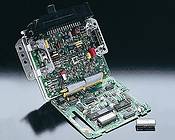 УВЕЛИЧЕНИЕ МОЩНОСТИ ДВИГАТЕЛЯ HAMANN 
Reprograммed ECU

Для Range Rover Td6
Увеличение мощности До 212 лс / 156 kW
Макс. крутящий момент 460 Нм при 1750 об/мин
Ускорение 0 - 100 км/ч: 12.9 s

Результаты могут отличаться в зависимости от исходного двигателя, трансмиссии шасси, сочетания шин/дисков, и т.д.УВЕЛИЧЕНИЕ МОЩНОСТИ ДВИГАТЕЛЯ HAMANN 
Reprograммed ECU

Для Range Rover V8
Увеличение мощности До 311 лс / 229 kW
Макс. крутящий момент 465 Nm
Ускорение 0 - 100 км/ч: 8.8 s

Результаты могут отличаться в зависимости от исходного двигателя, трансмиссии шасси, сочетания шин/дисков, и т.д.
Для получения макс. мощности, используйте топливо марки Super Plus 98 ROZ.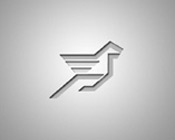 СПОРТИВНЫЙ КОМПЛЕКТ HAMANN

Увеличение мощности до 325 hp / 239 kW
Макс. момент 476 Нм
Включает:
Cпортивные головки цилиндров HAMANN 
Спортивные катализиторы HAMANN 
Спортивный задний глушитель HAMANN 
калибровка блока управления HAMANN 

Для Range Rover V8

Результаты могут отличаться в зависимости от исходного двигателя,машины,
оборудования, трансмиссии, шасси, 
сочетания шин/дисков и т.д. Для достижения макс. мощности 
используйте топливо Super Plus 98 ROZ.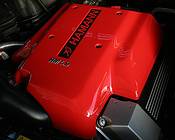 ДВИГАТЕЛЬ УВЕЛИЧЕННОГО ОБЪЕМА HAMANN HM 5.0
Увеличение рабочего объема до 4941 см3
Увеличение мощности до 360 лс / 265 kW при 5800 об/мин
Макс. крутящий момент 520 Нм при 5800 об/мин
V/max ок. 225 км/ч, Accelleration 0-100 км/ч in 8.0 s
Для Range Rover V8

Результаты могут отличаться в зависимости от исходного двигателя, трансмиссии шасси, сочетания шин/дисков, и т.д. 
Для получения максимальной мощности, используйте топливо марки Super Plus 98 ROZ.